ИНФОРМАЦИЯо проведении акции «Здоровье в порядке, спасибо зарядке!»(7 апреля 2017 год)      Во  Всемирный День здоровья в МБОУ «Поповская ООШ» Боковского района был проведен флеш-моб с музыкальным сопровождением. В нем приняли участие все учащиеся и учителя школы. День закончился  уличной дискотекой.  Над нами родное небоПод нами родная земля,Со спортом мы в школе дружим,И рядом мои друзья!!!!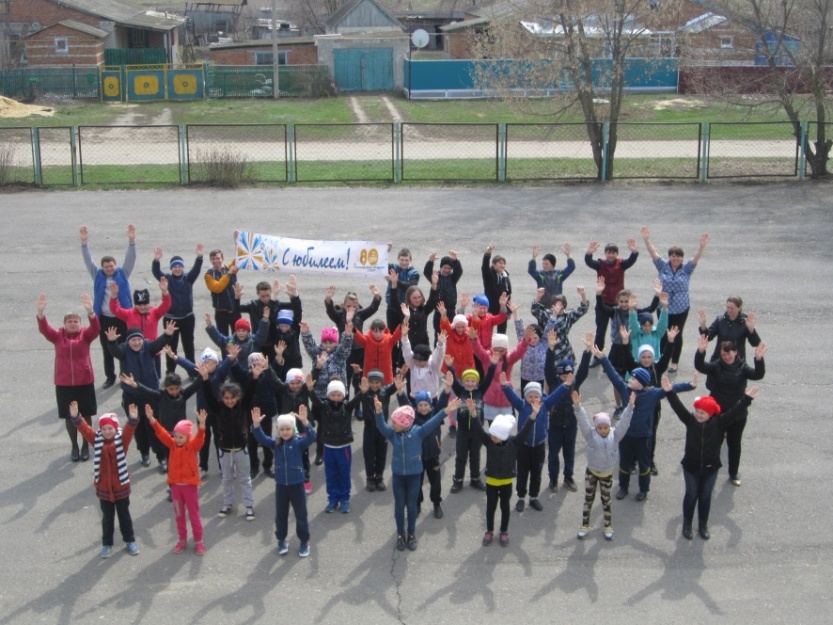 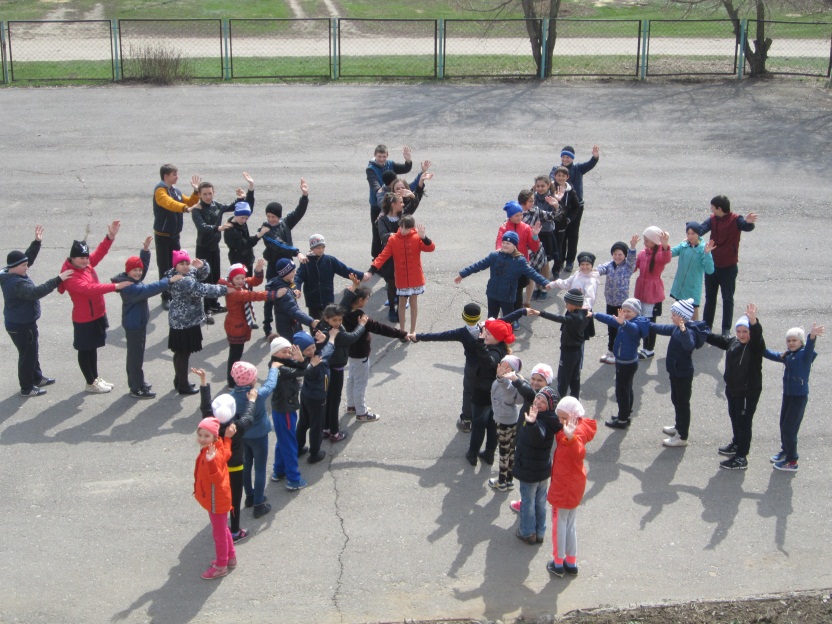 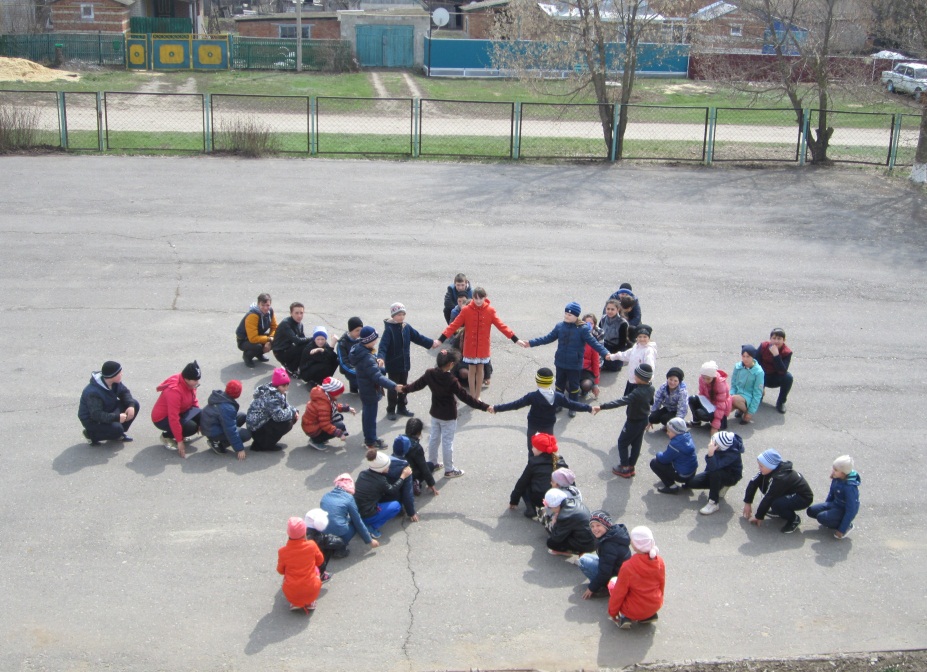 